Приложение №33.1.  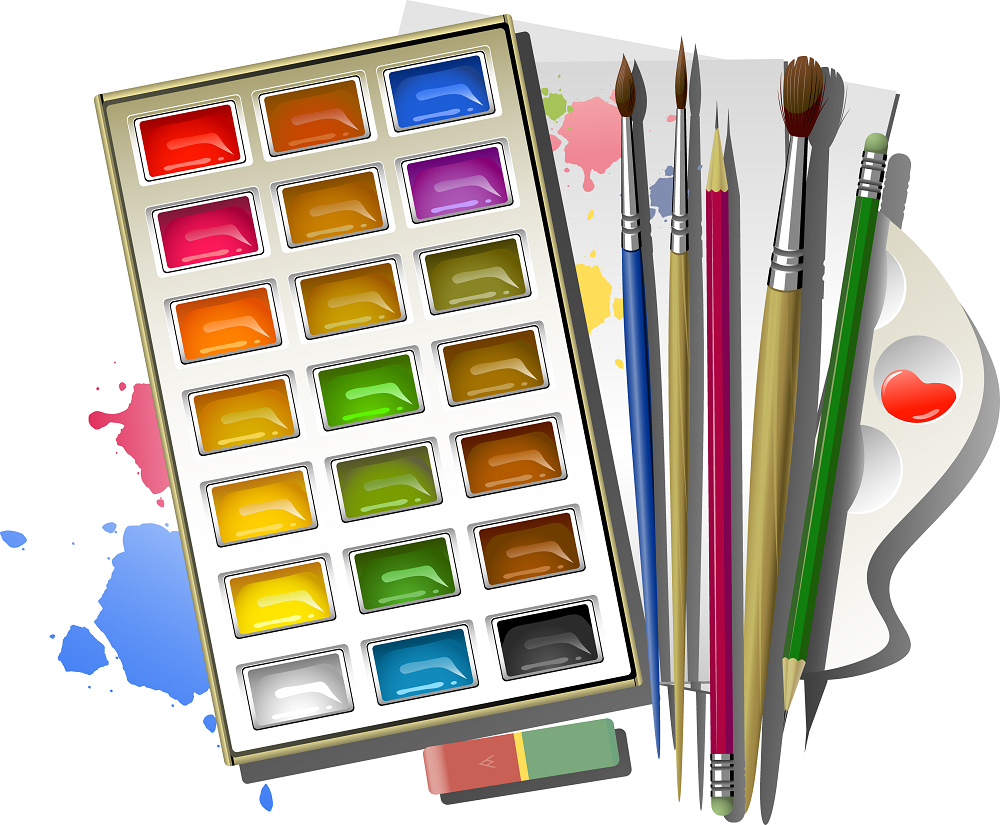 3.2. 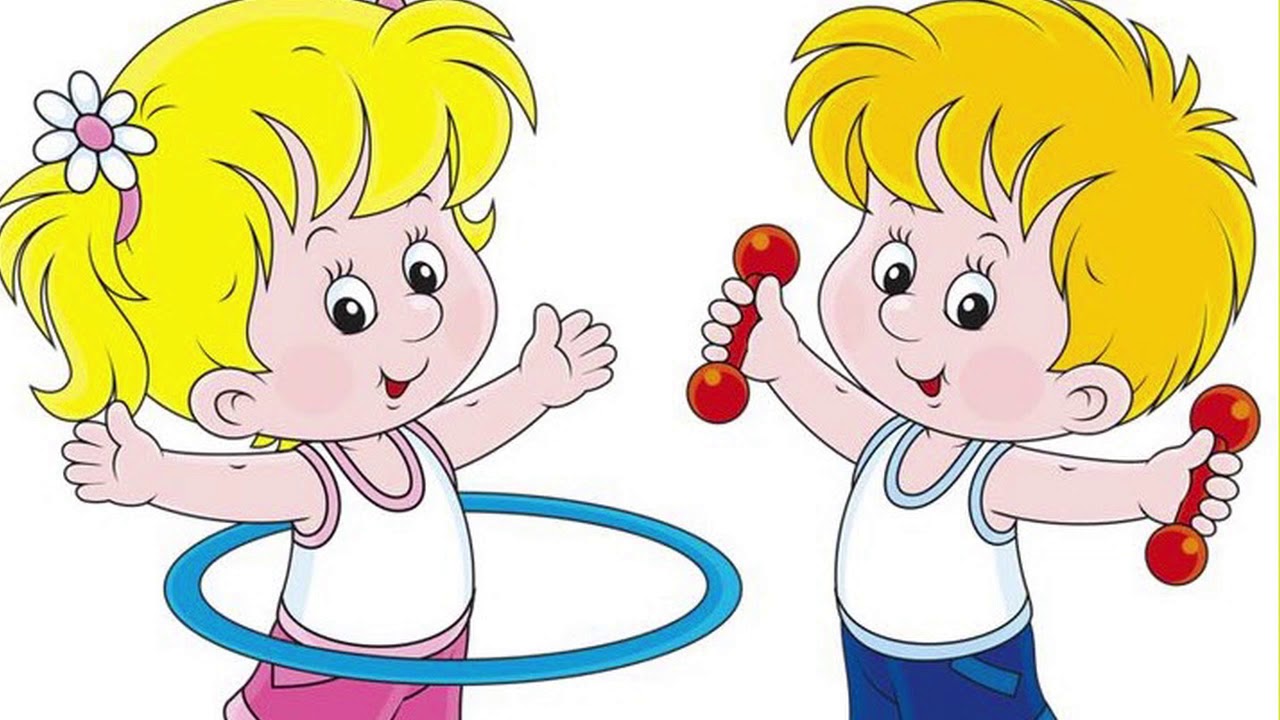 3.3. 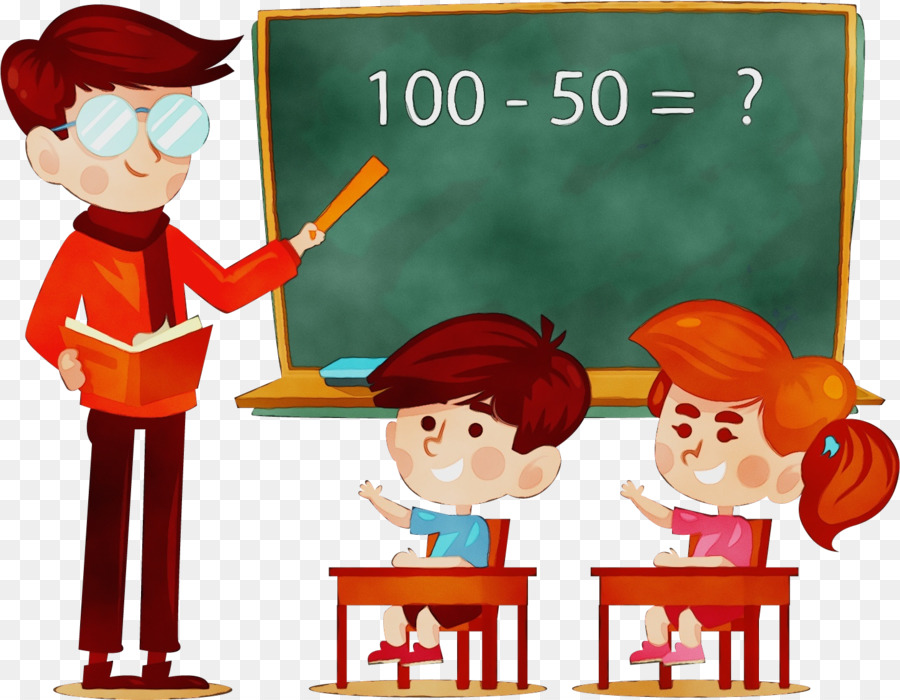 